  Noteworthy Internships & Jobs (11/20)     The Career Center is pleased  to assist you in  finding a job. Below are  job     postings sent directly to the  College. While most of the employment  opp-    ortunities are with well-known/well-respected companies who are friends     of  the College, some  are employers  who  found  us  through a  variety of    ways. The Career Center has  not  vetted all  the opportunities below. You    should do  your  due  diligence  to  verify  the  integrity,  surety, and  trust-    worthiness of  any employer before submitting any personal  information. Fellowships:Oregon Sea GrantOregon Sea Grant is now accepting applications for the National Marine Fisheries Service/Sea Grant Graduate Fellowship Program in Marine Resource Economics. Application deadline is January 26th, 2018. The Oregon Sea Grant uses eSeaGrant, an online system for submitting fellowship applications. In order to access this system, you must email eseagrant@oregonstate.edu by January 12, 2018 declaring your intent to apply. Oregon Sea Grant will host a brief, informational online seminar about our NOAA and Sea Grant Winter Graduate Fellowship Opportunities on Friday, January 5, 2018 from 10:00-10:30 am Pacific. After registering, you will receive a confirmation email containing information about joining the meeting. Register here: https://zoom.us/meeting/register/0bb4a46a961316247510d14dfea9e911. For more information regarding these opportunities, please visit: http://seagrant.oregonstate.edu/education/sea-grant-scholars/fellowships-scholarships.Mickey Leland Energy Fellowship ProgramThe Mickey Leland Fellowship Program provides students with opportunities to gain hands-on research experience with the Department of Energy’s Office of Fossil Energy. This program has mentored hundreds of the best and brightest students from across the nation for future careers in science, technology, engineering, and mathematics. Selected candidates will train under the mentorship of program official and scientists working on focused research projects. Eligibility requirements include being 18 years of age, being a US citizen, having a cumulative GPA of at least 3.0, and being currently enrolled full-time as a degree seeking student. To apply and for more information, visit energy.gov/fe/mickey-leland-energy-fellowship.  Application deadline is January 3rd, 2018. Networking:Providence College Inclusion NetworkProvidence Inclusion Network is a free opportunity to jump start the transition of postsecondary students from school the workplace. They highly value students from all backgrounds, ethnicities, and walks of life to come and learn more about relevant topics in health care, increase exposure to professionals and career knowledge, and gain advantage in finding jobs at Providence. Students from all majors/programs are welcome to attend. These events are free, but registration is required. To register, please visit https://www.eventbrite.com/e/bridging-the-gap-between-college-and-career-tickets-32099455335. Jobs:Research Consultant – Oregon LotteryThe research Consultant is responsible for providing senior level consultation, project and vendor management, execution, and analysis across quantitative and qualitative market research. This will include consolation on business and market driven assumptions, potential product testing and launch scenarios and how to test and evaluate the impact from risks and opportunities. A valid driver’s license is also required. To apply, visit https://www.oregonlottery.org/about/explore-the-lotter-careers.Local Sales Manager – KOIN 6KOIN 6 is seeking a local sales manager to lead, teach, and motivate the sales team along with growing local revenue. A bachelor’s degree or equivalent plus three years of sales or management experience is required. Must also be fluent in office skills including Word, Excel, and PowerPoint. This position is full time. Applications must be input by 1/31/2018. If interested in applying, please visit the Nexstar Website at https://nexstar.hua.hrsmart.com/hr/ats/posting/view/9496.Worship Pastor – Community Church242 Community Church is seeking a full time worship pastor to help lead their congregation. Expectations include leading weekend worship, recruiting volunteers, training new recruits, providing pastoral care of the worship team, being able to sing well, playing a musical instrument (guitar preferably), and coaching campus arts team leaders. For additional information or to apply, contact Derek Alzoni, Campus Pastor at Derek@242community.com or visit their website at www.242community.com.Bulk Delivery – PepsiPosition delivers large quantities of previously ordered products to high volume stores using a tractor/trailer truck. Position interacts with personnel at the store location responsible for accepting loads. Unloads pallets of products from the trailer with a pallet jack and place products in a designated area in the store’s backroom. May be required to reload and restack cases of products ranging from 20-45 pounds per case. Pay scale is $20.83-$24.51 per union contract with step increases every 2 months. The position is full time and night shift. For more information or to apply visit www.pepsicojobs.com.Multiple Positions – HiltonThere are a variety of positions open at four local Hilton Hotel locations: Hilton Portland, The Duniway, Hilton Vancouver, and Embassy Suites Portland Downtown. The positions include housekeeping, host/hostess, cook, server, barista, bartender, supervisor, revenue manager, security officer, chief engineer, and more. To review full job descriptions and to apply online, visit http://jobs.hilton.com.Still Accepting Applications:Jobs:Bi-lingual Field Sales Representative – Oregon LotteryThe Field Sales Representative, in direct consultation with Lottery retailers, is responsible for optimizing sales and maintaining successful relationships between retail accounts and the Lottery. Preferences include fluency in Chinese, Korean, Vietnamese, or Japanese. Four years of account management and/or field sales experience is required. Applicants must be at least 21 years of age to working bars and taverns where product and equipment is located. A valid driver’s license is also required. To apply, visit https://www.oregonlottery.org/about/explore-the-lotter-careers.Multiple Positions - Allied UniversalAllied Universal provides service, systems, and solutions to protect and care for the people and businesses in our community. They are currently seeking employees in four diverse fields: security professional positions, corporate and field positions, technology and security systems, and janitorial positions. Many positions include medical, dental, and vision insurance, flexible spending accounts, and 401K plans. For more information and a complete list of job opportunities in your area contact Kacie Teague at Kacie.teague@aus.com or apply online at http://www.aus.com/careers.Multiple Positions – MetroMetro is the regional government that provides integrated resource management for the 24 cities and unincorporated areas in the Portland metropolitan area. Facilities, public assets and governance services include the Oregon Convention Center, the Oregon Zoo, Portland’5 Centers, Expo Center, transportation planning, growth management, solid waste system management and recycling services, and regional parks and natural areas. To view the complete job announcement, visit www.oregonmetro.gov/jobs or call 503-797-1570 to request a copy be sent to you via e-mail.Class Area Coordinator – Journey Theater Arts GroupThe Class Area Coordinator is a part time position of 8-10 hours per week during each school year. The pay is $11.25 per hour. The primary functions for this position are onsite supervisor for classes, communication between the executive staff, the office, and the local area, and being an inspirational leader and motivator. If interested, please apply, send a cover letter, resume, three references, and a completed JTAG application to b.larson@journeytheater.org. Lead Child Care Attendant – Rose City Park Presbyterian ChurchThe Lead Child Care Attendant is responsible for the care of infants through age five during the Sunday morning worship/meeting time. The attendant will be the primary contact with parents and will provide a safe play/learning experience for the children. The attendant will supervise the assistant attendant and volunteers. Hours: Sunday mornings, 9:15 to 12:15. This position pays $15.00 hourly. Interested candidates should send a resume and cover letter to rcppcpersonnel@gmail.com, attention Gail Black. Deadline to apply is November 14, 2017. Barista – New Faith Based Coffee ShopNew Faith Based Coffee Shop in SE PDX is seeking a barista to be part of a team who can train at-risk youth in job skills in a coffee shop setting. They are searching for an experienced and energetic barista to join their team. The ideal candidate has a positive attitude, is passionate about the food and beverage industry, and enjoys working with people. This position is part time (20-30 hours). If interested, please send a resume and cover letter sharing your experience and why this position may be a part of your personal mission to Rhonda@brakingcycles.org. Experienced Fleet Technician – PepsiThis position performs diagnostic and repair work, including scheduled preventative maintenance and necessary repairs to automobiles, trucks, vans, and forklifts. This department includes a variety of positions and job opportunities, ranging from entry-level to master technicians; 3-5 years of relevant work experience are required for this experienced level position. Pepsi provides training and continuous education to continue your career development. This position is full time and the starting pay is $24.71 per hour. A CDL A permit is required prior to hire. For more information or to apply visit www.pepsicojobs.com.Multiple Positions - MAXOutreachMAXOutreach is a complete recruitment and compliance solution with the nation’s largest network of over 87,000 community organizations that connects employers with local talent committed to helping their community members gain meaningful employment opportunities. The community partnering groups include state agencies, veterans’ groups, welfare organizations, ethnic and multilingual groups, government agencies, non-profit and for-profit government funded job placement services, senior services, and faith based organization. To review all local jobs in your area please visit this website https://service.maxoutreach.com/cbo/Jobs/Index?resourceId=72126.Accounting Specialist – Bates GroupThe Accounting Specialist reports to the Senior Accountant and is responsible for a full range of accounting tasks with an emphasis on accounts receivable billing, accounts payable, and employee payroll. A 4 year degree in business or accounting, as well as some experience, and knowledge of Microsoft office works. This position is entry level and part time starting off. If interesting in applying, please email Kaitlyn Messinger, HR Assistant at kmessinger@batesgroup.com. Home AideLooking for an energetic, vibrant, athletically fit, and good-hearted individual to work with 12-year-old boys mostly after school and some additional weekend help. Duties include but are not limited to picking up children from school/summer camp, meal preparation, supplements administration, dietary needs, exercise activities, and general chore assistance. A driver’s license is required. If interested, please submit a resume and references to Irina at irinagi@easystreet.net. Minister of Worship – West Hills Covenant ChurchWest Hills Covenant Church is a musically talented, intergenerational, and increasingly diverse congregation that loves to gather for worship. The Minister of Worship will lead and equip the volunteers to lead weekly congregational musical worship. The Minister of Worship will also coordinate with the Senior Pastors to integrate other elements of artistic expression into the worship service as talented individuals or groups are available to do so. The position is 20-25 hours per week, reports to the Senior Pastor(s), and will be reviewed regularly by the Mutual Ministry Committee along with the Senior Pastor(s). The position will be compensated at $20,000 per year based on experience. Please submit a cover letter, resume, and three references to mark@westhillscovenant.org. Youth and Community Connections Pastor – Mt Scott ChurchMt. Scott chooses to be in an on-going process of connecting with the neighborhood and community Portland, Oregon. This position is key in helping entangle with the neighborhood and the broader community by connecting with organizations seeking the community’s welfare, coordinating volunteers for both new and existing opportunities of service and connection. Students ages 12-18 will be priority in this position. This is a full-time pastoral position with benefits and reports to the Senior Pastor. A bachelor’s degree in ministry or related field as well as five years’ experience in youth ministry is preferred. Interested candidates should email a resume to info@mtscott.church. Videographer – KOIN 6KOIN 6 is seeking a videographer to combine artistic talent, technical expertise, and composition skills to produce images that will provide a visual story on a given topic as assigned. This position requires a high school diploma or GED. A bachelor’s degree or equivalent in broadcasting, journalism, or related field is preferred. This position is full time. Applications must be input by 12/15/2017. If interested in applying, please visit the Nexstar Website at https://nexstar.hua.hrsmart.com/hr/ats/posting/view/9496. Driver – PepsiPepsi is hiring a bulk delivery driver to deliver large quantities of previously ordered products to high volume stores using a tractor/trailer truck. The position interacts with personnel at the store location responsible for accepting loads. This position is full time, night shift, and starting pay is $20.83 per hour. A CDL Class A license is required. For immediate consideration, please visit www.pepsicojobs.com. Sales Representative – PepsiPepsi is hiring a primary store-level sales person to provide service to large account supermarkets and growing businesses in assigned accounts. The position orders products to be delivered by another employee to the store. The sales representative also rotates and stocks products, builds displays, and sets up promotional materials and banners. This position is full time, day shift, and starting salary is $48,927 annually. For immediate consideration, please visit www.pepsicojobs.com. CLE Seminars Program and Event Assistant – Oregon State BarThis position is responsible for setting up on-site materials and supplies for registration check-in, accepting at-door registrations, and answering attendee questions. They coordinate prep and post-seminar tasks as well as additional accommodations throughout scheduled events. At least four completed semesters of college level course work and three years of experience in administration is required. Minimum salary is $19.51 per hour plus benefits. For full job details, visit http://www.osbar.org/osbcenter/openings.html. If interested, send a resume with a cover letter to the director of human recourses at hr@osbar.org. Multiple Positions – Campus PointCampus Point is a free resource helping students and grads find jobs and internships. They are the largest private employer and recruiter of recent graduates in the pacific northwest. They are currently recruiting for 100+ jobs in the Seattle and Portland area. To see a list of opportunities, go to www.campuspoint.com, and create an account to apply. Share a Coke – Coca ColaShare a coke is an award-winning multi-national campaign which uses a list containing 250 of the country’s most popular names on the product label. This position involves organizing and promoting events on campus, passing out products to students and staff on campus, and PR stunts. Salary is $300 per week. Interested candidates should send their resume to matshummels@share-a-coke.org.Cooks – Oregon ZooDo you belong at the zoo? If you have a strong commitment to customer service and a positive attitude, consider applying to work as a Cook at the zoo. Schedules are based on weather and zoo attendance, but we try to find shifts around your school and work schedule. Kitchen staff will be placed depending on skills, experience and staffing needs. These positions require a "can-do" attitude and exceptional customer service skills. The position is temporary and pays $11.72 hourly. To apply, visit www.oregonmetro.gov/jobs for the complete job announcement and a link to their hiring center. 	Loader – PepsiThis labor-intensive position is responsible for loading transport, bulk, and route trucks. Each type of loading requires strict attention to order accuracy with respect to loading outgoing trucks and unloading incoming trucks. Position requires repetitive lifting from 20-45 pounds per case repeatedly during a long work period. Must be 18 years of age or older to apply. Position is full time, evening shift, and starting pay is $17.07 per hour. For immediate consideration, please go to www.pepsicojobs.com.To search for more job opportunities, visit our website! We have provided links for the top search engines to help you with career exploration. If you would like any additional information or contact information for the listed jobs, please let either of us know. We would be happy to connect you!Rod Johanson 503.517.1010 rjohanson@warnerpacific.eduChristina Hopkins 503.517.1692 wsas1@warnerpacific.edu     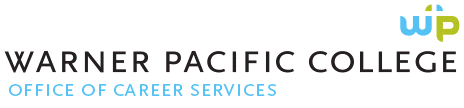 